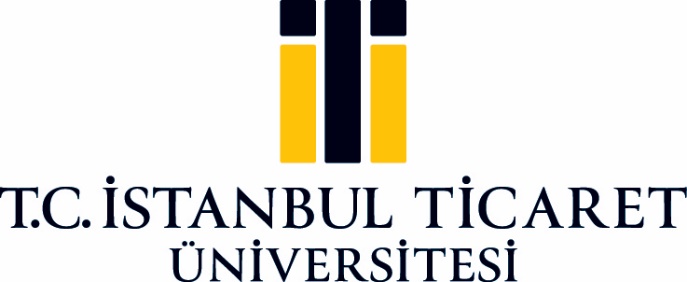 FEN BİLİMLERİ ENSTİTÜSÜTEZ BAŞLIĞI.... DOKTORA TEZ İZLEME RAPORUTez Yazarının Adı SOYADIDanışmanUnvan Adı SOYADI/////// ANABİLİM DALI//////// PROGRAMIİSTANBUL – 2022DOKTORA TEZ İZLEME SINAVI SONUÇ VE ONAY SAYFASIAdı SOYADI tarafından hazırlanan "Tez Başlığı" adlı … Tez İzleme çalışması …/…/….  tarihinde aşağıdaki jüri üyeleri önünde savunularak, Doktora Tez İzleme Sınavı sonucu BAŞARILI/BAŞARISIZ olarak kabul edilmiştir.Danışman		Unvanı Adı SOYADI			..............................			İstanbul Ticaret ÜniversitesiTİK Jüri Üyesi	Unvanı Adı SOYADI			..............................			İstanbul Ticaret ÜniversitesiTİK Jüri Üyesi	Unvanı Adı SOYADI			..............................			İstanbul Ticaret ÜniversitesiOnay Tarihi : 	(Enstitü Tarafından Doldurulacaktır.)Prof. Dr. Doğan KAYAEnstitü MüdürüDOKTORA TEZ İZLEME RAPORUAKADEMİK VE ETİK KURALLARAUYGUNLUK BEYANIİstanbul Ticaret Üniversitesi, Fen Bilimleri Enstitüsü Tez Yazım Klavuzuna uygun olarak hazırladığım ve tez çalışmamın kısımlarını oluşturacak bu tez izleme raporumda,tez izleme raporumun içindeki bütün bilgi ve belgeleri akademik kurallar çerçevesinde elde ettiğimi,görsel, işitsel ve yazılı tüm bilgi ve sonuçları bilimsel ahlak kurallarına uygun olarak sunduğumu,başkalarının eserlerinden yararlanılması durumunda ilgili eserlere bilimsel normlara uygun olarak atıfta bulunduğumu,atıfta bulunduğum eserlerin tümünü kaynak olarak gösterdiğimi,kullanılan verilerde herhangi bir tahrifat yapmadığımı,ve bu çalışmanın herhangi bir bölümünü bu üniversitede veya başka bir üniversitede başka bir tez çalışması olarak sunmadığımıbeyan ederim.TarihİmzaTez Yazarının Adı SOYADIŞEKİLLERSayfaŞekil 1.1. Şekle verilen ad		1Şekil 1.2. Şekle verilen ad		2Şekil 3.1. Şekle verilen ad		24Şekil 3.2. Şekle verilen ad		25Şekil 4.1. Şekle verilen ad		26Şekil 4.2. Şekle verilen ad şekle verilen ad şekle verilen ad şekle verilen ad şekle verilen ad		35Şekil 4.3. Şekle verilen ad şekle verilen ad şekle verilen ad şekle verilen ad şekle verilen ad şekle verilen ad		41Şekil 4.4. Şekle verilen ad		44Şekil A.1. Ekler bölümünde şekil örneği		44ÇİZELGELERSayfaÇizelge 1.1. Çizelgeye verilen ad		1Çizelge 1.2. Çizelgeye verilen ad		2Çizelge 3.1. Çizelgeye verilen ad çizelgeye verilen ad çizelgeye verilen ad çizelgeye verilen ad çizelgeye verilen ad çizelgeye verilen ad çizelgeye verilen ad		24Çizelge 3.2. Çizelgeye verilen ad çizelgeye verilen ad çizelgeye verilen ad çizelgeye verilen ad çizelgeye verilen ad		25Çizelge 4.1. Çizelgeye verilen ad çizelgeye verilen ad		35Çizelge B.1. Ekler bölümünde çizelge örneği		35SİMGELER VE KISALTMALARA	Simge veya Kısaltma açıklamasıB	Simge veya Kısaltma açıklamasıc	Simge veya Kısaltma açıklamasıYAPILAN ÖNCEKİ TEZ İZLEME DÖNEMİ ÇALIŞMALARISoğutma ve iklimlendirme sistemlerinde, akışkanın sıkıştırılmasını sağlayan kompresörü tahrik etmek için elektrik enerjisine ihtiyaç duyulmaktadır. Ticari, endüstriyel ve konutsal gibi birçok alanda kullanılan bu sistemler toplam elektrik tüketiminin önemli bir kısmını oluşturmaktadır. Amerika Birleşik Devletlerinde yapılan bir araştırmaya göre konutsal alanlarda kullanılan elektrik motorları, toplam enerji tüketiminin % 42.8’ini harcamaktadır. Elektrik motorlarının tükettiği bu enerjinin ise % 86.3 gibi büyük bir oranını soğutma ve iklimlendirme cihazlarındaki kompresör motorları oluşturmaktadır. Bu da konutsal alanlardaki toplam enerji tüketiminin yaklaşık % 40’lık bir kısmını soğutma ve iklimlendirme uygulamalarının tükettiği anlamına gelmektedir.TEZ İZLEME KOMİTESİ ÜYELERİNİN ÖNCEKİ TESPİT VE ÖNERİLERİ1) Detaylı literatür taraması yapılarak uygun alan tespit edilmelidir.2) Problem tanımı ayrıntılı yapılmalıdır. 3) Kurulan matematiksel model yerine başka bir model kurulabilir miydi? (Deterministic, stokastic, vb.)4) Neden bu çözüm yöntemi seçildi, başka bir yöntem seçilemezmiydi. Yöntemlerin artı ve eksileri nelerdir.5) Modelin validasyonu yapılmalıdır (Piyasada var olan mevcut durumla karşılaştırılmalıdır)6) Model parametrelerinden hangisi veya hangileri sonuç üzerinde daha çok etkilidir? Bu parametreler ile duyarlılık analizi yapılmalıdır.7) Yönetici bakış açısıyla sonuçların yorumlaması yapılmalıdır.8) Çalışmanın literatüre katkısı belirtilmelidir (ilklerin sıralanması gerekir)BU TEZ İZLEME DÖNEMİNE İLİŞKİN YAPILAN ÇALIŞMALARBuhar sıkıştırmalı kompresörlü bir soğutma sisteminde düşük sıcaklıktaki bir ortamdan çekilen ısı daha yüksek sıcaklıktaki bir ortama atılır. Bu işlemin gerçekleşebilmesi için sistemde soğutucu akışkan dolaştırılırken dışarıdan iş verilir. Bu süreç sırasında soğutucu akışkan bir takım işlemlere tabi tutularak faz değiştirir. Tüm bu işlemler serisi çevrim olarak bilinir (Sincar, 1999).İdeal bir buhar sıkıştırmalı kompresörlü soğutma sistemi temel olarak kompresör, kondanser, genleşme valfi ve evaporatör olmak üzere dört ana elemandan oluşmaktadır. Böyle bir mekanik soğutma sisteminin tesisat şeması Şekil 3.1’de ve P-h ile T-s diyagramları Şekil 3.2’de gösterilmiştir. Şekil 3.1 ve 3.2’de, 1 noktasından doymuş buhar olarak çıkan soğutucu akışkan, bir kompresör yardımıyla basıncı arttırılarak kondansere basılır. Yüksek basınçta kompresörden çıkan soğutucu akışkan kondansere girer (2 noktası) ve burada ısısını dış ortama atarak sabit basınçta yoğuşur. Yoğuşan akışkan genleşme valfine girer (3 noktası). Genleşme valfinden geçen soğutucu akışkan sabit entalpide genleşerek ıslak buhar haline gelir (4 noktası). Islak buhar halinde evaporatöre giren soğutucu akışkan dış ortamın ısısını çekerek buharlaşır ve buradan geçerek buhar halinde tekrar kompresöre girer (1 noktası). Çevrim böylece devam eder (Yamankaradeniz vd., 2002).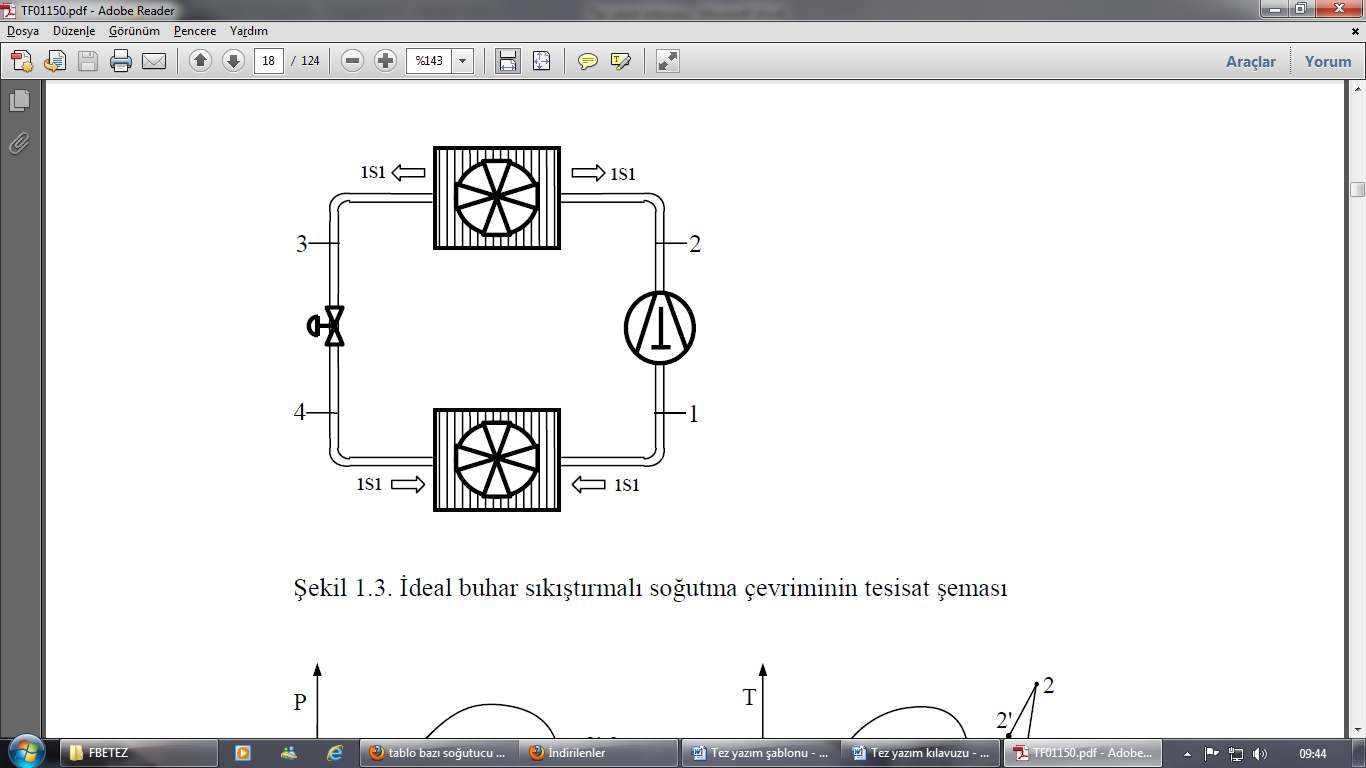 Şekil 3.1 İdeal buhar sıkıştırmalı soğutma çevriminin tesisat şeması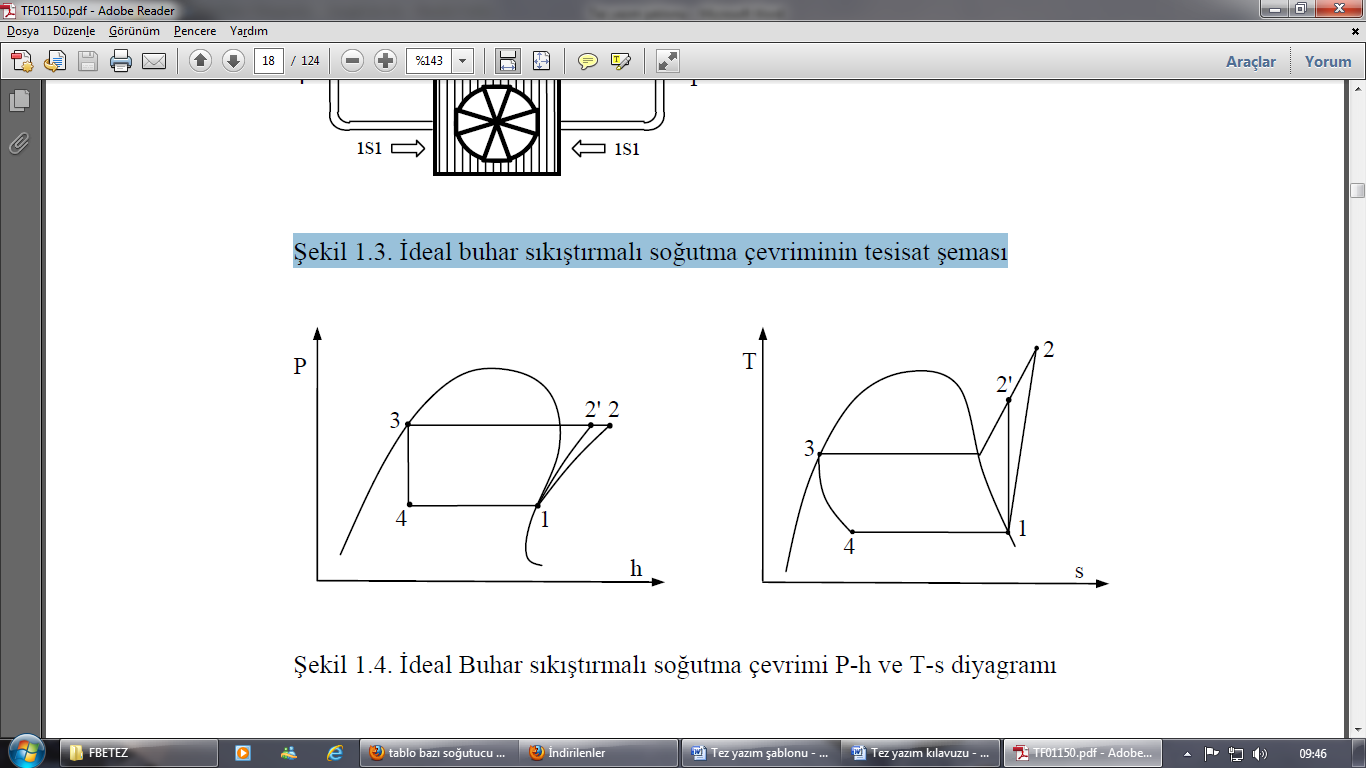 Şekil 3.2 İdeal buhar sıkıştırmalı soğutma çevrimi P-h ve T-s diyagramıDeğişken Hızlı Kompresörlü Soğutma Sistemi Birinci Kanun AnaliziFrekans kontrollü değişken hızlı kompresörlü soğutma sisteminin birinci kanun analizinin yapılmasıyla deneysel ölçümlerden elde edilen sonuçların teorik soğutma sistemi ile kıyaslanması amaçlanmaktadır. Bu maksatla evaporatör sıcaklığı, kondanser sıcaklığı, kompresör izentropik ve volümetrik verimi, kompresör frekansı gibi sistem performansını etkileyen değişken parametreler ile COP değerinin hem teorik ve hem de deneysel sistem için bir karşılaştırılması yapılacaktır. Bunun için sistemin her bir elemanına termodinamiğin birinci kanun analizi uygulanacaktır. Kompresörün birinci kanun analiz için kütlenin korunumu ilkesi uygulanırsa;								            (3.1)Burada,  soğutucu akışkan debisi, R alt indisi akışkanı, numaralar ise referans noktaları temsil etmektedir. Değişken Hızlı Kompresörlü Soğutma Sistemi İkinci Kanun AnaliziTermal ve kimyasal proseslerin birinci ve ikinci kanun analizi 19. yüzyılda hızlı bir şekilde gelişmiştir. Bu gelişme, iç enerji, entropi, entalpi, Helmholtz fonksiyonu, Gibbs serbest enerjisi gibi yeni termodinamik fonksiyonların ortaya çıkmasına sebep olmuştur. Bir başka yeni termodinamik fonksiyon ise 20. yüzyılda, enerjinin kalitesinin diğer enerji biçimlerine dönüşebilme yeteneğini tanımlamak için ortaya çıkmıştır (Dingeç, 1996).Ekserji kelimesi ilk kez 1950’lerin sonunda Rant tarafından hazırlanan arşivlik bir yayında ortaya çıkmıştır. Fakat bir sistemin veya akışın enerji miktarının sadece belirli bir kısmının mekanik işe dönüştürülebilme fikri Gibbs ve Maxwell’in yayınlarında ortaya çıkmıştır. Geçmişten 20. yüzyılın başlarına doğru birçok çalışmada ekserjinin tam olarak ifadesi termodinamik bir fonksiyondan ibarettir. Bu ifade, kullanılabilir enerji, kullanılabilirlik veya maksimum potansiyel enerji olarak tanımlanabilir (Sciubba vd., 2008). Kinetik, potansiyel ve kimyasal ekserjiler ihmal edilirse kararlı bir halde bir kontrol hacmi için ekserji denkliği (Bejan, 2002):				            (3.2)Burada  ve  sırasıyla ısı transferi ve mekanik enerjiye karşılık gelen birim zamandaki ekserjileri, e özgül ekserjiyi, T0 referans sıcaklığını ve Sür entropi üretimini temsil etmektedir. Çıkan indisi çıkışı, giren indisi ise girişi göstermektedir. Elde edilen verlerden hesaplanan değerler Çizelge 3.1’de verilmiştir.Çizelge 3.1 Hesaplanan ekserji değerleriTAKİPEDEN TEZ İZLEME DÖNEMİNDE PLANLANAN ÇALIŞMALARFrekans kontrollü değişken hızlı kompresörlü soğutma sisteminin birinci kanun analizi, R404A soğutucu akışkanı kullanılarak hem teorik olarak hem de deneysel sistemden elde edilen veriler ile yapılmıştır. Farklı kompresör frekanslarında ve farklı soğutma yüklerinde yapılan incelemeler sonucu evaporatör kapasitesi, kompresör kapasitesi, kondanser kapasitesi, COP, volümetrik verim, izentropik verim, toplam mekanik ve elektrik verim ve soğutucu akışkan debisi değerlerinin değişimi grafikler halinde verilmiştir. Elde edilen sonuçlara göre kompresör frekansı arttıkça kompresör basma basıncı artmakta, emiş basıncı ise düşmektedir. Buna paralel olarak kompresör basınç oranı da artış göstermektedir (Şekil 4.1, 4.2). Kompresör basma ve emme sıcaklıkları incelendiğinde ise her ikisi de kompresör frekansı arttıkça yükselme göstermektedir. Fakat emme sıcaklığındaki artış oranı, basma sıcaklığındaki artış oranından daha küçüktür. Bunların yanında kompresör frekansı ile kondanserdeki yoğuşma ve evaporatördeki buharlaşma sıcaklıklarının değişimi de sistem performansı açısından büyük önem arz etmektedir. Komresör frekansı arttıkça yoğuşma sıcaklığı artmakta, buharlaşma sıcaklığı ise düşmektedir. Ayrıca kompresör frekansı arttıkça aşırı kızdırma ve aşırı soğutma sıcaklıklarında da artış gözlemlenmektedir. Bunlardan aşırı kızdırma sıcaklığındaki artış oranı daha yüksektir.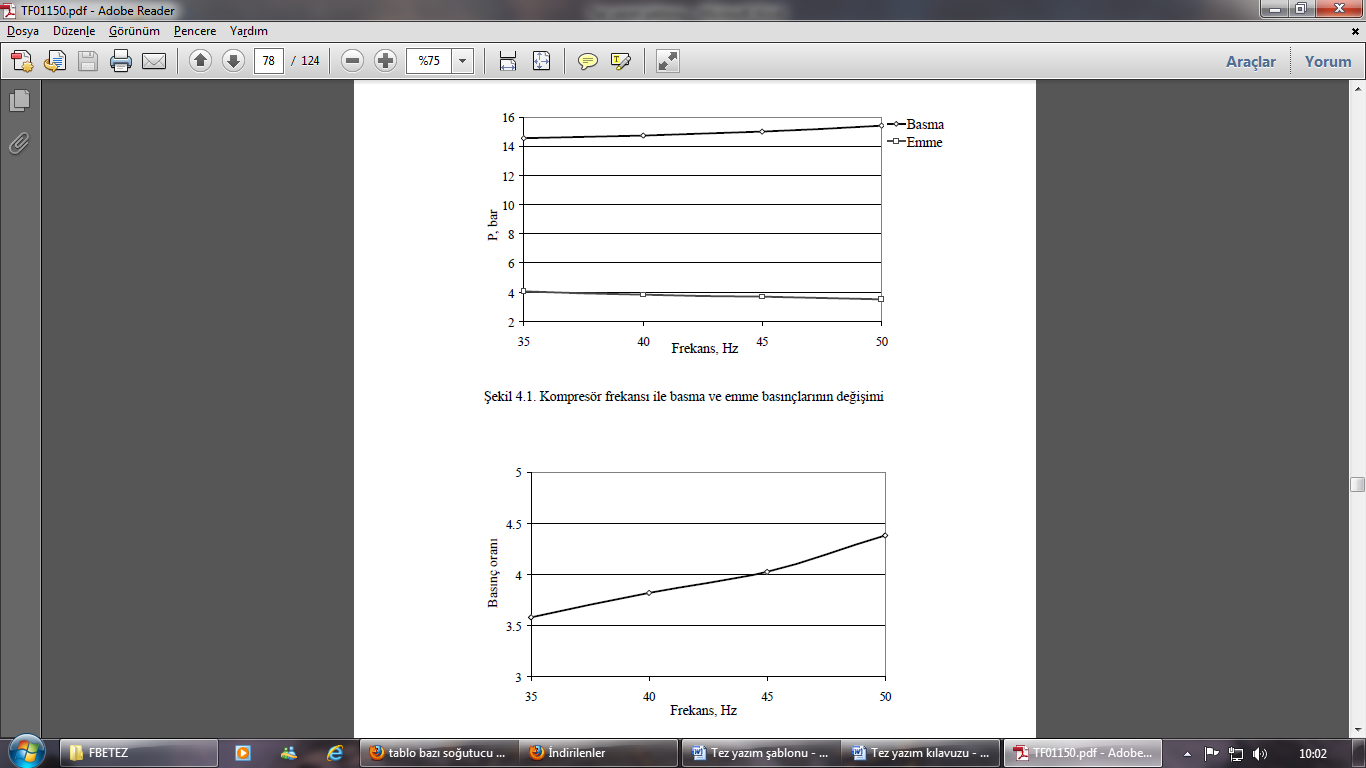 Şekil 4.1 Kompresör frekansı ile basma ve emme basınçlarının değişimiŞekil 4.2 Kompresör frekansının değişmesiyle kompresör basınç oranının değişiminin grafiğiŞekil 4.3’te, evaporatör, kompresör ve kondanser kapasitelerinin frekans ile değişimi gösterilmiştir. Grafikten görüleceği üzere kompresör frekansı arttıkça üç sistem elemanının hepsinin ısıl kapasiteleri de artmaktadır. En büyük artış oranının kondanser kapasitesinde olduğu görülmektedir. Kondanserdeki artış oranını kompresör ve evaporatör izlemektedir. Kondanserdeki artışın fazla olmasının nedeni, kapasitesinin kompresör ile evaporatör kapasitelerinin toplamı olmasındandır.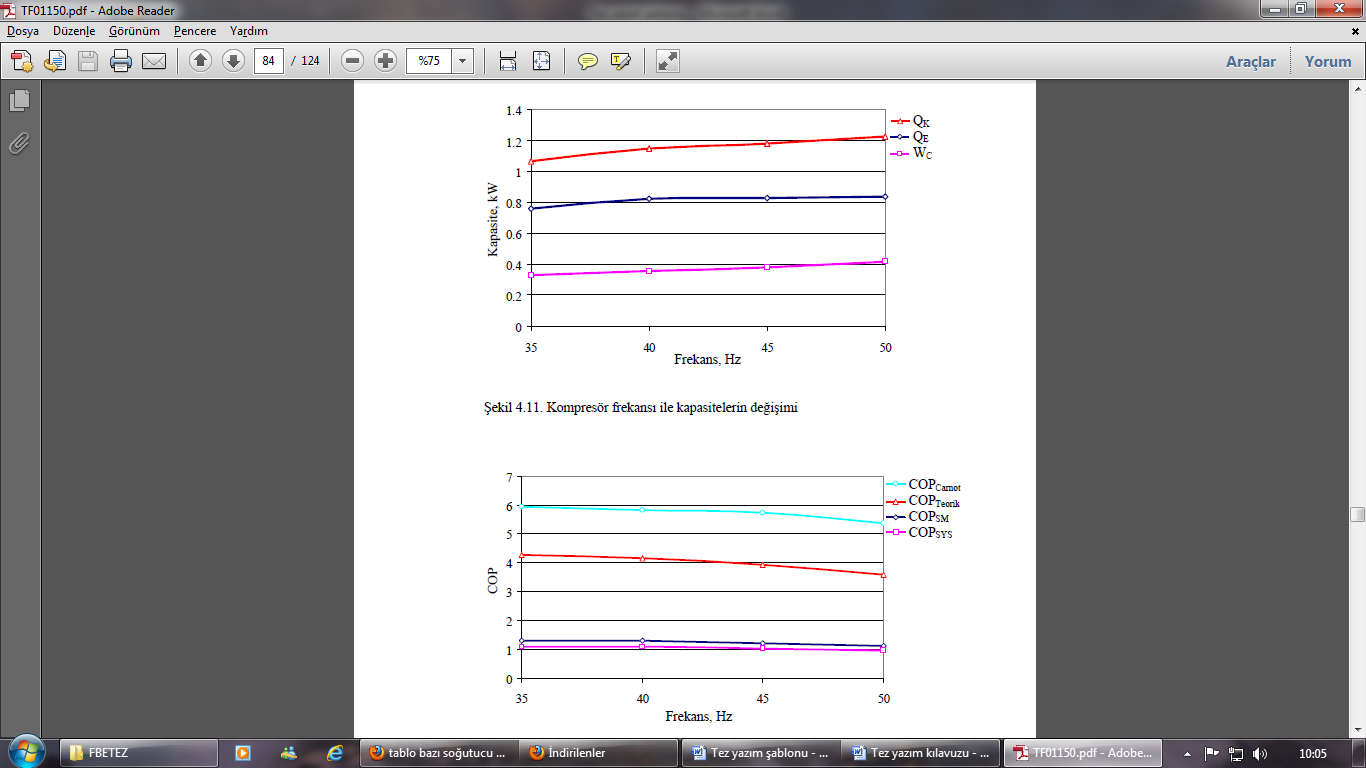 Şekil 4.3 Kompresör frekansı ile kapasitelerin değişimiSonuç olarak Kompresör hızının artmasıyla basma ve emme sıcaklığı artmış fakat emme sıcaklığındaki artış miktarı nispeten daha küçük olmuştur. Esasen emme sıcaklığında kompresör hızının artmasıyla beraber bir düşüş beklenmiştir. Zaten bu duruma paralel olarak hız ile beraber yoğuşma sıcaklığı artmış ve buharlaşma sıcaklığı da düşmüştür. Emme sıcaklığının az da olsa artmasının nedeni kompresör hızı ile beraber aşırı kızdırma sıcaklığının artmasıdır. Kompresör hızının artması, soğutucu akışkan debisinin artmasına ve dolayısıyla soğutma kapasitesinin artmasıyla ortam havasının daha hızlı soğumasına sebep olmaktadır. Bunun neticesinde aşırı kızdırma sıcaklığı artmaktadır.Volümetrik verimi etkileyen diğer faktörler, emme ve basma hattındaki basınç düşmeleri, piston sekmanlarında ve emme ile basma hattında meydana gelen kaçaklardır (Tassou ve Qureshi, 1998; Stouffs vd., 2001). Benamer ve Clodic (1999b), volümetrik verimdeki düşmenin nedenlerinden birisinin de polyester yağda oluşan küçük yüzeysel gerilimler olabileceğini belirtmiştir.BU TEZ İZLEME DÖNEMİNDE JÜRİ ÜYELERİNİN TESPİT VE ÖNERİLERİ1) Detaylı literatür taraması yapılarak uygun alan tespit edilmelidir. Yapılan tarama yeterli değildir.2) Problem tanımı ayrıntılı olarak yapılmalıdır. 3) Matematiksel model kurulmalıdır, Deterministic model yerine stokastic model kurulabilir miydi? 4) Çözüm Yöntemi yerine başka bir yöntem seçilemezmiydi. Seçilen yöntemin artı ve eksileri nelerdir.5) Modelin validasyonunun yapılmalıdır(Piyasada var olan mevcut durumla karşılaştırılması)6) Model parametrelerinden hangisi veya hangileri sonuç üzerinde daha çok etkilidir. Bu parametreler ile duyarlılık analizi yapıldı mı?7) Yönetici bakış açısıyla sonuçların youmlaması yapıldı mı?8) Çalışmanın literatüre katkısı nedir? (ilklerin sıralanması gerekir)KAYNAKLARBeals R., Greiner P. C., 1988. Calculus on Heisenberg Manifolds, Annals Mathematics Studies, 119, Princeton University Press.Bonfiglioli A., Lanconelli E., Uguzzoni F., 2000. Stratified Lie Groups and Potential Theory for their Sub-Laplacians, Springer.Calin O., Chang D., Greiner P., 2007. Geometric Analysis on the Heisenberg Group and Its Generalizations, American Mathematical Society, International Press.Bayarı ,C.S., Kurttaş, T.,  Tezcan, L., 1998. Çevresel Izotoplar ve Üç Boyutlu Yerinde Yoğunluk Ölçümleri. Yerbilimleri ve Madencilik Kongresi, 2-6 Kasım, Ankara,  104-106.Benjamin, W., 1995. Pasajlar. Çev. Cemal, A.  Yapı Kredi Yayınları, 52s. İstanbul. Benton Foundation, 1998. Barriers to Closing the Gap. In Losing Ground Bit By Bit: Low-Income Communities in The Information Age. Erişim Tarihi: 03.07.2001. http://www.benton.org/Library/Low-Income/two.htmlDupont CO, 2011. Erişim Tarihi: 14.02.2011. http://www.dupont.caGoldstein, W.M., Hogarth, R. (Eds.), 1997. Research on Judgement and Decision Making. Cambridge University Press, 245p. Cambridge.Jaeger, J.C., Cook, N.G.W., 1979. Fundamentals of Rock Mechanics. Chapman and Hall, 593p. London.Kombe, İ., 2004, The linear heat equation with highly oscillating potential, Proceedings of the American Mathematical Society , 132(9), 2683-2691 Goldstein J. A., Kömbe I., 2003. Nonlinear parabolic differential equations with singular lower order term, Advances in Differential Equations, 10, 1153-1192.Pinker, S., 1998. Language Acquisition. In Posner, M.I. (Ed.), Foundations of Cognitive Science (6th ed.) (359-400). MIT Press, 142p. Massachusetts.Steuer, R.E., 1976. Multiple Objective Linear Programming with Interval Criterion Weights. Management Science, 23, 305-316.TSE 2478, 1976. Odunun Statik Eğilmede Elastikiyet Modülün Tayini, TSE, I. Baskı, Ankara.Watson, A., 2009. Visual Modelling: Past, Present and Future. Erişim Tarihi: 03.11.2010. http://www.uml.org/Visual_Modeling.pdfEKLEREK A. HaritalarEK B. Grafikler EK C. FotoğraflarEK A. Haritalar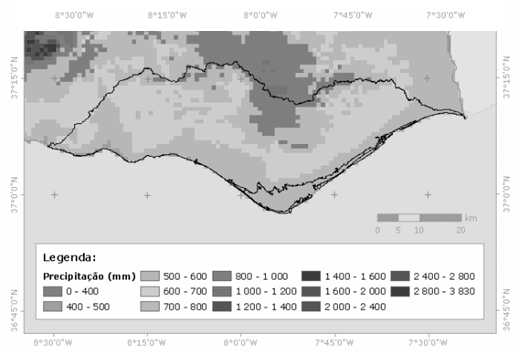 Şekil A.1. Bölgesel yağış haritası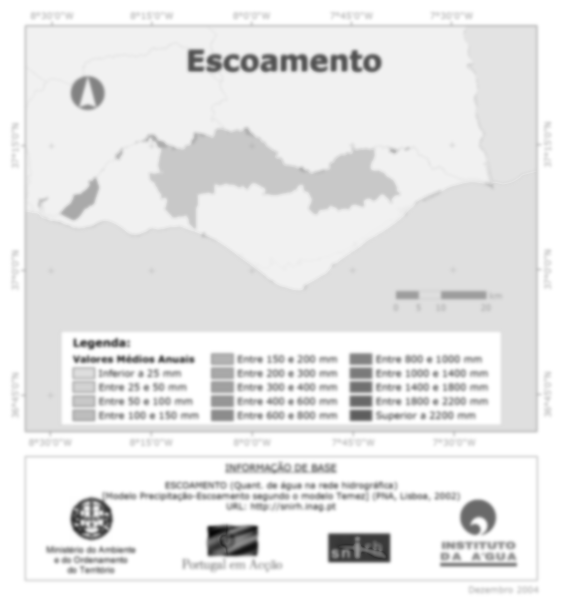 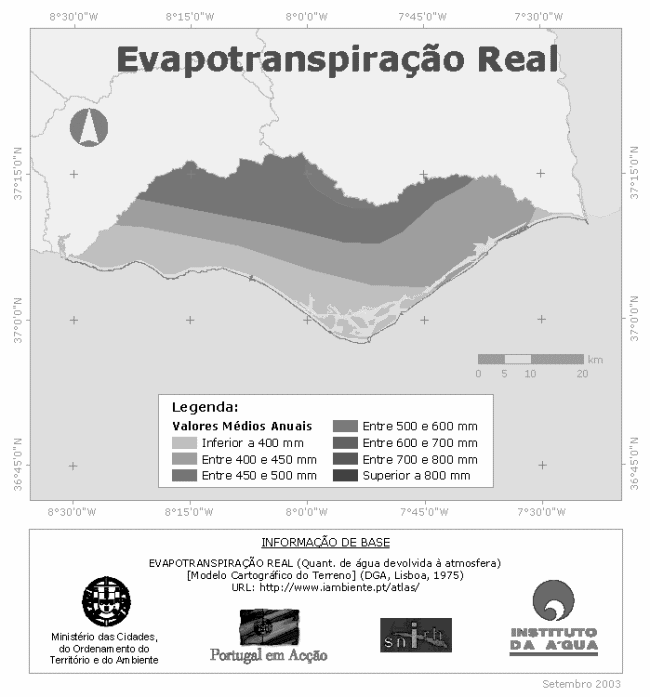 (a)                                                              (b)Şekil A.2. Bölgesel yağış haritası a) Akdeniz, b) KaradenizEK B. GrafiklerŞekil B.1. Bölgesel yağış haritasıÇizelge B.1. Ekler bölümünde çizelge örneğiSistem ElemanıEkserji değeriKayıpVerimKompresör0.98541.25Genleşme valfi1.85450.987Kondanser 3.54210.874Kolon AKolon BKolon CKolon DSatır ASatır ASatır ASatır ASatır BSatır BSatır BSatır BSatır CSatır CSatır CSatır C